Overview for Lenovo Tab4 10 (Lenovo TB-X304F/L)Back (Javascript:history.go(-l);void(());)ProductLenovo Tab4 10 (Lenovo TB-X304F/L)DesignDisplaySizeResolutionLCD TypeViewing AngleColor DepthColor GamutBrightnessTouchSizeResolutionLCD TypeViewing AngleColor DepthColor GamutBrightnessTouchSizeResolutionLCD TypeViewing AngleColor DepthColor GamutBrightnessTouchSizeResolutionLCD TypeViewing AngleColor DepthColor GamutBrightnessTouch10.1"1280 x 800800/800/800/8008-bit350 nits10-point Capacitive TouchDesignMaterialPlasticPlasticPlasticPlasticDesignBondingAir BondingAir BondingAir BondingAir BondingDesignColorsSlate BlackPolar WhiteSlate BlackPolar WhiteSlate BlackPolar WhiteSlate BlackPolar WhiteDesignDimensions (W x D x H)(mm) : 247 x 170 x 85(inches) 9 72" x 6.69" x 0 33"(mm) : 247 x 170 x 85(inches) 9 72" x 6.69" x 0 33"(mm) : 247 x 170 x 85(inches) 9 72" x 6.69" x 0 33"(mm) : 247 x 170 x 85(inches) 9 72" x 6.69" x 0 33"DesignWeight1 11 lbs (506 g)1 11 lbs (506 g)1 11 lbs (506 g)1 11 lbs (506 g)DesignButtons / ConnectorsWake to Sleep by Button : Under 0.5 Seconds Sleep to Wake by Button : Under 0.5 Seconds 	I x Microphone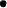 I x Micro USB Connector for Power Charge and Data SyncWake to Sleep by Button : Under 0.5 Seconds Sleep to Wake by Button : Under 0.5 Seconds 	I x MicrophoneI x Micro USB Connector for Power Charge and Data SyncWake to Sleep by Button : Under 0.5 Seconds Sleep to Wake by Button : Under 0.5 Seconds 	I x MicrophoneI x Micro USB Connector for Power Charge and Data SyncWake to Sleep by Button : Under 0.5 Seconds Sleep to Wake by Button : Under 0.5 Seconds 	I x MicrophoneI x Micro USB Connector for Power Charge and Data SyncWake to Sleep by Button : Under 0.5 Seconds Sleep to Wake by Button : Under 0.5 Seconds 	I x MicrophoneI x Micro USB Connector for Power Charge and Data SyncDesignSensors & VibratorG-SensorHall Sensor Vibrator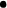 G-SensorHall Sensor VibratorG-SensorHall Sensor VibratorG-SensorHall Sensor VibratorG-SensorHall Sensor VibratorperformanceProcessorSnapdragonTM MSM8917 64-bit CPU(Quad-Core, Up to 14 GHz)GPU	QualcommO AdrenoTM 308SnapdragonTM MSM8917 64-bit CPU(Quad-Core, Up to 14 GHz)GPU	QualcommO AdrenoTM 308SnapdragonTM MSM8917 64-bit CPU(Quad-Core, Up to 14 GHz)GPU	QualcommO AdrenoTM 308SnapdragonTM MSM8917 64-bit CPU(Quad-Core, Up to 14 GHz)GPU	QualcommO AdrenoTM 308SnapdragonTM MSM8917 64-bit CPU(Quad-Core, Up to 14 GHz)GPU	QualcommO AdrenoTM 308performanceOperating SystemAndroid TM NougatAndroid TM NougatAndroid TM NougatAndroid TM NougatAndroid TM NougatperformanceMemory / StorageRAMROMCard SlotRAMROMCard Slot16 GBmicroSD TM - Up to 128 GB16 GBmicroSD TM - Up to 128 GB16 GBmicroSD TM - Up to 128 GBperformanceAudioDolby Atmos@, 3 5 mm Combo Audio Jack with Audio and Microphone(Compatible with both the European Standard and American Standard)Dolby Atmos@, 3 5 mm Combo Audio Jack with Audio and Microphone(Compatible with both the European Standard and American Standard)Dolby Atmos@, 3 5 mm Combo Audio Jack with Audio and Microphone(Compatible with both the European Standard and American Standard)Dolby Atmos@, 3 5 mm Combo Audio Jack with Audio and Microphone(Compatible with both the European Standard and American Standard)Dolby Atmos@, 3 5 mm Combo Audio Jack with Audio and Microphone(Compatible with both the European Standard and American Standard)performanceSpeakers2 x Front-Facing Speakers2 x Front-Facing Speakers2 x Front-Facing Speakers2 x Front-Facing Speakers2 x Front-Facing SpeakersperformanceForm FactorSlateSlateperformanceCameraFrontRearFrontRear2 MP Fixed-Focus5 MP Auto-Focus2 MP Fixed-Focus5 MP Auto-Focus2 MP Fixed-Focus5 MP Auto-FocusBattery LifeTypeCapacityStandby TimeVideo (720p) Playback TimeWiFi Web Browsing Time3G Browsing LTE Browsing General UsageCharging TimeCharging PolicyAC Adapters Hardware Boot TimeShutdown TimeTypeCapacityStandby TimeVideo (720p) Playback TimeWiFi Web Browsing Time3G Browsing LTE Browsing General UsageCharging TimeCharging PolicyAC Adapters Hardware Boot TimeShutdown TimeTypeCapacityStandby TimeVideo (720p) Playback TimeWiFi Web Browsing Time3G Browsing LTE Browsing General UsageCharging TimeCharging PolicyAC Adapters Hardware Boot TimeShutdown TimeLi-ion Polymer7000 mAh2 WeeksOver 10 Hours Watching VideoOver 10 Hours of Surfing the WebOver 10 Hours of Surfing the Web Over 10 Hours of Surfing the Web12 Hours5 Hours to Fully Charged with 12 V / 2 A AdapterSupport Charging with both Adapter and PC USB Port5 2 V / 2 A Adapter with 1 x USB Cable10 Seconds with All Preloaded Applications InstalledUnder 4 Seconds with All Preloaded Applications InstalledLi-ion Polymer7000 mAh2 WeeksOver 10 Hours Watching VideoOver 10 Hours of Surfing the WebOver 10 Hours of Surfing the Web Over 10 Hours of Surfing the Web12 Hours5 Hours to Fully Charged with 12 V / 2 A AdapterSupport Charging with both Adapter and PC USB Port5 2 V / 2 A Adapter with 1 x USB Cable10 Seconds with All Preloaded Applications InstalledUnder 4 Seconds with All Preloaded Applications InstalledFesturesLED IndicatorOn When ChargingOn When ChargingOn When ChargingFesturesFlash ToolSupport OTA to Update System ImageSupport using PC Tools to Update System ImageSupport OTA to Update System ImageSupport using PC Tools to Update System ImageSupport OTA to Update System ImageSupport using PC Tools to Update System ImageSupport OTA to Update System ImageSupport using PC Tools to Update System ImageSupport OTA to Update System ImageSupport using PC Tools to Update System ImageFesturesMiracastFesturesCodec SupportAndroid TM Native CodecAndroid TM Native CodecAndroid TM Native CodecAndroid TM Native CodecAndroid TM Native CodecAccessoriesStandard AccessoriesChargerUSB Cable Safety/Warranty Guide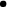 Quick-Start GuideChargerUSB Cable Safety/Warranty GuideQuick-Start GuideChargerUSB Cable Safety/Warranty GuideQuick-Start GuideChargerUSB Cable Safety/Warranty GuideQuick-Start GuideChargerUSB Cable Safety/Warranty GuideQuick-Start GuideAccessoriesOptional AccessoriesKid's PackProductivity PackKid's PackProductivity PackKid's PackProductivity PackKid's PackProductivity PackKid's PackProductivity PackLTE BANDLGlobal StandardLTE-Lenovo TM TB-X304LGSMUMTSFDD-LTETDD-LTEB2/3/5/881/2/5/8 81/2/3/4/5/7/8/20838/40B2/3/5/881/2/5/8 81/2/3/4/5/7/8/20838/40B2/3/5/881/2/5/8 81/2/3/4/5/7/8/20838/40B2/3/5/881/2/5/8 81/2/3/4/5/7/8/20838/40ConnectivityWireless ConnectivityWLANBluetoothO Voice CallFM RadioNFCWiFi 802.11 b/g/n, Single Channel (24 GHz)Bluetooth@ 4.0YesN/AWiFi 802.11 b/g/n, Single Channel (24 GHz)Bluetooth@ 4.0YesN/AWiFi 802.11 b/g/n, Single Channel (24 GHz)Bluetooth@ 4.0YesN/AWiFi 802.11 b/g/n, Single Channel (24 GHz)Bluetooth@ 4.0YesN/AConnectivityGPSA- GPSGPSGLONASSYes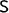 YesYesYesYesYesYesYes* *The configurations above are for reference only* *The configurations above are for reference only